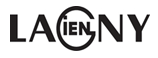 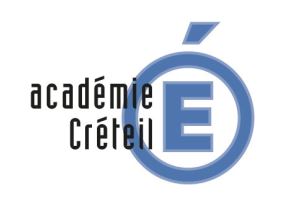 Ecole : Enseignant :Classe :Intitulé du projet :Date de début du prêt souhaitée : Date de fin du prêt envisagée (durée maximale : 6 semaines) : Nom du (de la) directeur(trice) : Signature du (de la) directeur(trice                               Signature et cachet de l’IEN de LagnyNB : Les appareils doivent être rangés dans leur housse et les cartes mémoires doivent être vidées.